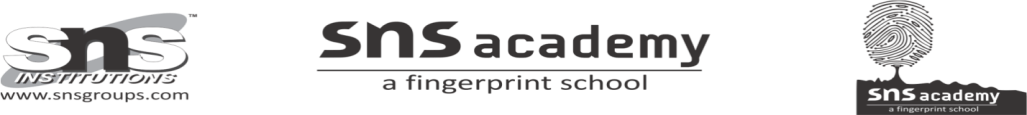 CLASS: LKGSUBJECT: MATHEMATICSSUBITISE(MATCH  THE  PICTURES  THAT  HAVE  THE SAME COUNT)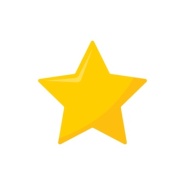 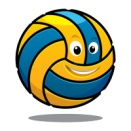 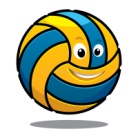 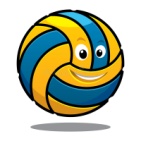 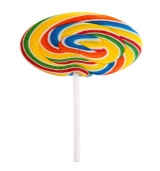 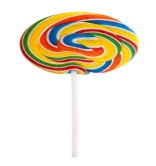 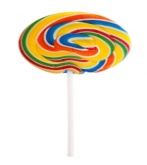 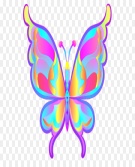 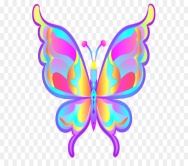 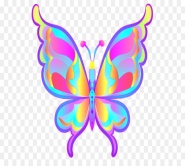 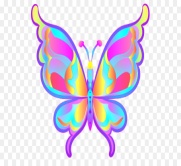 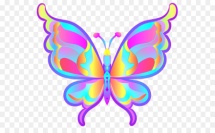 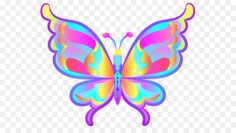 